г. Минск                                                                                             «___»_____________20__г.

Индивидуальный предприниматель Коваль Анастасия Михайловна, именуемый в дальнейшем «Исполнитель», действующий    на    основании Свидетельства  о государственной регистрации от 02.08.2021, УНП 193578419  с    одной    стороны, и _________________  , именуемый в дальнейшем «Слушатель», с другой стороны, заключили настоящий Договор о нижеследующем:ПРЕДМЕТ ДОГОВОРА
1.1.    Предмет Договора является оказание услуг Слушателю в виде практического семинара (тренинга)________________________________________________, (далее - Услуги) в соответствии с Программой на условиях компенсации расходов самим Слушателем. Обучение является дополнительным (не профессиональным), лицензированию не подлежит.
1.2.    Продолжительность практического семинара ________академических часов.
1.3.    Начало занятий:  ______________
1.4.    Время: _______________________
1.5.    Даты проведения семинара могут быть изменены по соглашению Сторон.

ОБЯЗАННОСТИ СТОРОН

2.1.    ОБЯЗАННОСТИ ИСПОЛНИТЕЛЯ
2.1.1.    Подготовить программу практического семинара и организовать его в соответствие  с программой;
2.1.2.     Предоставить помещение, обеспечить техническое сопровождение, ознакомить Слушателя с программой и условиями оказания Услуг, обеспечить СЛУШАТЕЛЯ РАБОЧИМИ МАТЕРИАЛАМИ.
2.1.3.Предоставить на подписание Акт выполненных работ
2.1.4.После успешного прохождения обучения выдать Слушателю документы о прохождении обучения.

2.2.    ОБЯЗАННОСТИ СЛУШАТЕЛЯСТОИМОСТЬ И ПОРЯДОК РАСЧЕТОВ
3.1.    Стоимость Услуг по настоящему Договору составляет _____________________ белорусских рублей.
3.2.    Слушатель производит оплату Услуг Исполнителя в полном объеме через «Систему «Расчет» (ЕРИП)Для проведения платежа необходимо выбрать:Пункт «Система «Расчет» (ЕРИП) – г. МинскВкладку Образование и развитиеВкладку Дополнительное образование и развитиеВкладку Тренинги, семинары, консультацииМинск ИП Коваль А.М. Образовательные услуги Ввести номер заказа (он соответствует номеру Договора на оказание образовательных услуг), ФИОВвести сумму платежаПроверить корректность информаци
    Совершить платеж

ОТВЕТСТВЕННОСТЬ СТОРОН
4.1.    В случае необоснованного приостановления или невыполнения Исполнителем Услуг более чем на 15 календарных дней, слушатель вправе расторгнуть Договор. В этом случае Исполнитель осуществляет возврат Слушателю уплаченных им денежных средств. Возврат проводится в течение 30 календарных дней от даты расторжения Договора.
4.2.    В случае мотивированного отказа Слушателя от Услуг не менее чем за 7 (семь) календарных дней до даты начала их оказания, Исполнитель возвращает Слушателю уплаченную сумму в течение не более 5 (пяти) банковских дней, за вычетом реально понесенных расходов на подготовку Услуги с предоставлением калькуляции затрат.
4.3.    В случае неявки Заказчика для прохождения обучения и/или отказа слушателя от Услуг менее чем за 7 (семь) календарных  дней до даты начала их оказания, не зависимо от уважительности причин, предоплата считается неустойкой и Заказчику не возвращается. 
4.4.    Ни одна из сторон не будет подвергнута никаким санкциям или штрафам за нарушение настоящего договора, если эти нарушения вызваны форс-мажорными обстоятельствами.

СРОК ДЕЙСТВИЯ ДОГОВОРА

5.1.    Договор вступает в силу с момента его подписания Сторонами и действует до полного выполнения Сторонами своих обязательств.
5.2.    Договор составлен в двух экземплярах, по одному для каждой их сторон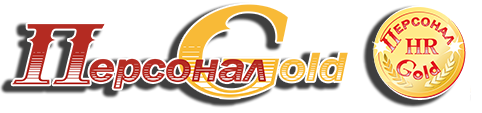 ДОГОВОР  № _________На оказание образовательных услуг
2.2.1. Оплатить Услуги Исполнителя в соответствие с п. 3.1. настоящего Договора;2.2.2.В случае отказа слушателя от обучения после начала занятий по его вине (инициативе) внесенная ранее оплата за обучение не возвращается.2.2.3.В случае отказа слушателя от обучения до начала занятий внесенная ранее оплата за обучение возвращается в размере 50%.
2.2.3.Подписать Акт выполненных работ в последний день прохождения обучения.ИСПОЛНИТЕЛЬ:ИП Коваль А.М.Республика Беларусь Бизнес центр «СОЛО»220013ул. Сурганова 43-607 УНП 193578419   ОКПО 749202885000р/с BY39UNBS30130222900000013933ЗАО «БСБ Банк», код банка UNBSBY2XАдрес банка: г. Минск, пр. Дзержинского, 80___________________/Коваль А.М.СЛУШАТЕЛЬ: ФИО_______________________________________________________________________Паспортные данные:Серия ___ №   _________________________Когда выдан___________________________Кем выдан_____________________________Тел:________________________________e-mail:_______________________________
_____________________ /_____________ 